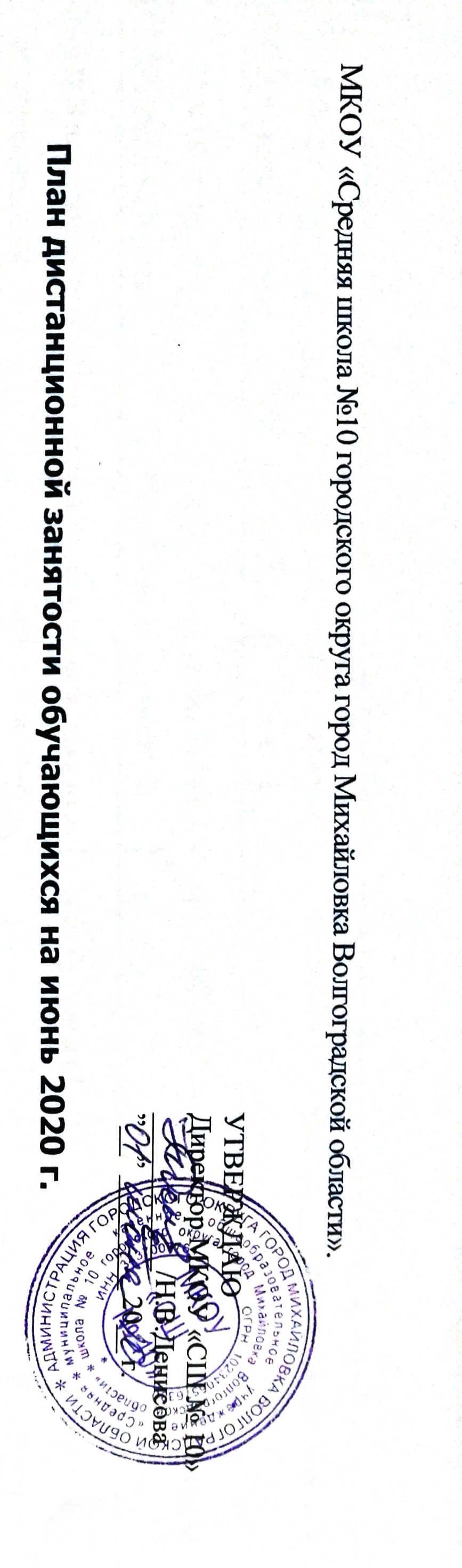 №п/пМероприятиеДатаВозрастМестопроведения1.Флешмоб "Детство-время игр и чудес"01 - 12.06.2020дети в возрасте5- 18 летМОУ ДО ЦДТhttps://vk.com/club1935921552.Викторина по мотивамлюбимых мультфильмов01 июня 2020 года14 летАрт-пространство "Мульт-лето" «Волгоградская станция детского и юношеского туризма и экскурсий»https://kvantorium34.bitrix24.site/ingee/#block14593.Галерея юных художников"Нескучныекраски лета"с 01.06.2020 по 30.06.2020дети от 5 до 10 лет.Арт-пространство "Мульт-лето" «Волгоградская станция детского и юношеского туризма и экскурсий»https://cloud.mail.ru/public/hNvZ/2oZQHQLrC4.Отрытый детскийкукольный конкурс-фестиваль театральныхпостановок"В мире сказок"с 01.06.2020 г. по 05.06.2020от 7 до 13 летАрт-пространство "Мульт-лето" «Волгоградская станция детского и юношеского туризма и экскурсий»На площадке "Видео-мульт-кино"https://cloud.mail.ru/public/hNvZ/2oZQHQLrC5.Галерея юных художников "Здравствуй лето"02 – 12.06.2020дети в возрасте5- 18 летМОУ ДО ЦДТhttps://vk.com/club1936802496.Челендж "История игрушек"с 03.06.2020 г. по 24.06.2020.от 7 лет до 18 лет.ГБУ ДО ВСДЮТиЭhttps://cloud.mail.ru/public/2vba/42o93U3HQ7.Фотофестиваль "Наши питомцы"04 - 12.06.2020дети в возрасте5- 18 летМОУ ДО ЦДТhttps://vk.com/club1935921558.Акция «Стражи Земли»05- 12.06.2020дети в возрасте5- 18 летМОУ ДО ЦДТhttps://vk.com/club1279733409.Акция-флешмоб"Должны смеяться дети", посвященная Дню защиты детей5 июнядети в возрасте5- 18 летв группе ВК Естественнонаучный РРЦ Волгоградской областиhttps://vk.com/rrc_vo10.Ко дню рождения Союзмультфильм«Да здравствует мультфильм!» Квест08 июнядети в возрасте5- 18 летhttps://vk.com/skm8211.Викторина, посвященная Дню России "Россия-родина моя"с 8 по12 июнядети в возрасте5- 18 летЕстественнонаучный РРЦ Волгоградской областиhttps://vk.com/rrc_vo?w=wall-172173763_106312.Конкурс фотографий "Вид из моего окна".до 11 июня 2020 г. (до 12 час. 00 мин.)дети в возрасте5- 18 летЕстественнонаучный РРЦ Волгоградской областиhttps://vk.com/rrc_vo?w=wall-172173763_108113.Интеллектуальная игра«Там на неведомых дорожках», посвященная дню рождения А.С. Пушкина08- 12.06.2020дети в возрасте5- 18 летМОУ ДО ЦДТhttps://vk.com/club19373514614.Конкурс творческих работ «Летняя ярмарка»09- 12.06.2020дети в возрасте5- 18 летМОУ ДО ЦДТhttps://vk.com/club19368024915.Викторина «Россия-родина моя!» в рамках Муниципальной акции «День России»09- 12.06.2020дети в возрасте5- 18 летhttps://konstruktortestov.ru/test-1759916.Мастер-класс"Пазлы-это очень интересно!"10 июня-30 июнядети в возрасте5- 18 летhttps://cloud.mail.ru/public/hNvZ/2oZQHQLrC17.Флешмоб #РисуемРоссию .До 13 июнядети в возрасте5- 18 летhttps://vk.com/bpcontest?w=wall-193258751_5084018.Акция «Окна России»!До 12 июнядети в возрасте5- 18 летhttps://vk.com/bpcontest?w=wall-193258751_4975819.Конкурс информаторов "Хранители природы", посвященный Всемирному дню охраны окружающей среды.11 июняот 7 до 16 лет.Естественнонаучный РРЦ Волгоградской областиhttps://vk.com/rrc_vo?w=wall-172173763_106620.Творческий мастер-класс «Сувениры лета»11.06.2020дети в возрасте5- 18 летМОУ ДО ЦДТhttps://vk.com/club19368271221.Викторина, посвященная Дню России"Моя Россия"11-12.06.2020дети в возрасте5- 18 летМОУ ДО ЦДТhttps://vk.com/club12797334022.Интернет –марафон, посвященныйдню России «Я- гражданин России»12 июняподростки от 14 летМКУ «Михайловский центр культуры»http://mih-mck.ucoz.com23.Челлендж "Исполнение стихотворения ли песни, посвященной дню России"12.06.2020дети в возрасте5- 18 летМОУ ДО ЦДТhttps://vk.com/club12797334024.Беседа «Чтобы не случилось беды» 12.06.2020(1-4 кл.)Использование материалов VK #лучше дома. Ссылка:https://vk.com/videos-172958099?section=album_16&z=video-172958099_456239169%2Fclub172958099%2Fpl_-172958099_1625.Конкурсфотографий"Детство - времяигр и чудес"15.06.2020 г. по 19.06.2020от 6 до 12 лет.ВК Естественнонаучный РРЦ Волгоградской областиhttps://vk.com/rrc_vo26.Флешмоб"Мы-детиРоссии"15 июня в 18:00дети в возрасте5- 18 летСсылка для подключения будет размещена в группе ВК https://vk.com/public57933345 за пол часа до начала флешмоба (в 17:30)27.Беседа «Опасные шалости».16 июнядети в возрасте5- 18 летИспользование материалов VK #лучше дома. Ссылка:https://vk.com/videos-172958099?section=album_16&z=video-172958099_456239169%2Fclub172958099%2Fpl_-172958099_1628.Минутки здоровья «Негативно относись к вредным привычкам (табак, алкоголь, наркотики)»17.06.2020дети в возрасте5- 18 летИспользование материалов VK #лучше дома. Ссылка:https://vk.com/videos-172958099?section=album_16&z=video-172958099_456239169%2Fclub172958099%2Fpl_-172958099_1629.Минутки здоровья «Курить – здоровью вредить»18.06.2020дети в возрасте5- 18 летИспользование материалов VK #лучше дома. Ссылка:https://vk.com/videos-172958099?section=album_16&z=video-172958099_456239169%2Fclub172958099%2Fpl_-172958099_1630.Творческий мастер-класс «Свеча памяти»19.06.2020дети в возрасте5- 18 летМОУ ДО ЦДТhttps://vk.com/club19376263331.Конкурс моды для кукол «Моя кукла всех милей»19 июнядети от 3 до 15 летМКУ «Михайловский центр культуры»http://mih-mck.ucoz.com32.Инструктаж № 5 «О правилах поведения на воде». 22 июнядети в возрасте5- 18 летИспользование материалов VK #лучше дома. Ссылка:https://vk.com/videos-172958099?section=album_16&z=video-172958099_456239169%2Fclub172958099%2Fpl_-172958099_1633.Экобатл "Разделяй и очищай!"23 июня 7.00Естественнонаучный РРЦ Волгоградской областиhttps://vk.com/event19576362734.Детские телеспектакли25июнядети в возрасте7- 18 летhttps://www.youtube.com/playlist?list=PLaz6dRb_9zLjROAf2fRuHfBliPgRY5EDK35.Интернет-викторина «Паровозик из Ромашкино»26 июнядети от 3 до 13 летМКУ «Михайловский центр культуры»http://mih-mck.ucoz.com36.Музыкальный спектакль«Волшебник Изумрудногогорода» 26 июнядети в возрасте7- 18 летhttps://clck.ru/NbFYB37.Инструктаж «Правила поведения на дороге»29 июнядети в возрасте7- 18 летИспользование материалов VK #лучше дома. Ссылка:https://vk.com/videos-172958099?section=album_16&z=video-172958099_456239169%2Fclub172958099%2Fpl_-172958099_1638.- Общение с незнакомыми людьми.30 июнядети в возрасте7- 18 летИспользование материалов VK #лучше дома. Ссылка:https://vk.com/videos-172958099?section=album_16&z=video-172958099_456239169%2Fclub172958099%2Fpl_-172958099_1639.Виртуальная экскурсия «Выставки» 30 июнядети в возрасте7- 18 летhttps://www.tretyakovgallery.ru/exhibitions/?type=virtualnye-vystavki 